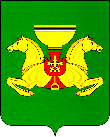 ПОСТАНОВЛЕНИЕ от	13.11.2020                                    с. Аскиз	                                       № 864-пОб утвержденииМуниципальной программы     «Развитие туризма в Аскизском районе»Во исполнение постановления Администрации Аскизского района Республики Хакасия от 10.07.2020 года № 437-п «О разработке Муниципальных программ, планируемых к реализации на территории Аскизского района в 2021-2025 годах»,  руководствуясь ст.ст.35,40 Устава  муниципального образования Аскизский район от 20.12.05г., Администрация Аскизского района Республики Хакасия постановляет:Утвердить прилагаемую Муниципальную программу «Развитие туризма».Считать утратившим силу постановление Администрации Аскизского района Республики Хакасия от 30.12.2016г. № 1327-п «Об утверждении Муниципальной программы «Развитие туризма в Аскизском районе на 2017-2020 годы» с 01.01.2021 года.Направить настоящее постановление для опубликования в редакцию газеты «Аскизский труженик» и разместить на официальном сайте Администрации Аскизского района Республики Хакасия.Настоящее постановление вступает в силу с 01.01.2021 года.    Глава Администрации                                                                          А.В.Челтыгмашев                                                                                                 Утверждена постановлениемАдминистрации Аскизского района                                                                                                              Республики Хакасия                                                                                                              от 13.11.2020  № 864-пПаспортМуниципальной программы«Развитие туризма в Аскизском районе Республики Хакасия»1. Общая характеристикаРаспоряжением Правительства Российской Федерации от 20.09.2019г. № 2129-р «Об утверждении Стратегии развития туризма в Российской Федерации на период до 2035 года» выделено развитие приоритетных видов туризма с учетом туристских ресурсов и особенностей социально-экономического развития.  Благодаря природным, рекреационным  и историко-культурным ресурсам Аскизского района Республики Хакасия предоставляется возможным развитие таких видов туризма, как экологический, горнолыжный, культурно-познавательный, гастрономический, детский, социальный.На территории муниципального образования среди основных мер развития по детскому туризму будет  продолжено проведение районного конкурса «Юные туристы и краеведы Аскизского района» (ранее конкурс назывался «Аскизские школьники»), задачей которого является увеличение численности детей, занимающихся туристско-краеведческой деятельностью в общеобразовательных организациях и учреждениях дополнительного образования.В целях развития экологического туризма в Аскизском районе необходимо минимизировать негативное воздействие на такие природные экологические системы, как озеро Баланкуль, река Казыр.С 2017 по 2020 годы в Аскизском районе действоваламуниципальная  программа по  развитию туризма в Аскизском районе, которая отметилась эффективностью проведенных мер по активной информационно-рекламной кампании, направленной на формирование имиджа Аскизского района, как территории благоприятной для развития туризма. В 2018г. в целях создания и продвижения брендаАскизского района был проведен районный конкурс на лучший логотип туристического бренда Аскизского района «Аскиз – сердце Хакасии».Направленыдокументы для регистрации логотипа «Аскиз-сердце Хакасии» в качестве товарного знака в ФИПС (Роспатент).Логотип как товарный знак зарегистрирован. В обозначении бренда - товарного знака «Аскиз-сердце Хакасии», «Аскиз»  - географическое название населенного пункта – села Аскиз, районного центра Аскизского района Республики Хакасия как места производства местных товаров и услуг (согласно классам Международной классификации товаров и услуг: 14, 39,40, 41 и 43).Были изданы буклеты и баннер Туристско-гастрономической карты Аскизского района.В 2019г. создана интерактивная карта  Туристско-гастрономической карты Аскизского района и размещена на официальном сайте Администрации Аскизского района Республики Хакасия askiz.org.В 2020г. печать баннера «Туристско-гастрономическая карта Аскизского района» и установка информационного стенда. Размещение на рекламном баннере г.Уйтак.С 2017 по 2020 годы туристский рынок  Аскизского района Республики Хакасия характеризовался устойчивой положительной динамикой, достигнуты планируемые значения основных показателей. Показатели туристской индустрии Аскизского районаВ 2018 году общий туристский поток составил – 65 624  человек, в 2019 году – 85 240человек, увеличение туристского потока на 19 616 человек (на 30 %). Средняя годовая посещаемость муниципального образования Аскизский район за 2017-2019 составила 77 801 человек.Среди общего количества посещений экскурсанты занимают от 88% до 92 %.Основные потоки туристов и экскурсантов направляются в объекты туристского показа Аскизского района, которые стали «брендами» туристической индустрии: - Хакасский республиканский музей-заповедник в Казановке, который имеет более двух тысяч памятников археологии: наскальные рисунки, могильники, крепости;- Анхаковский муниципальный музей под открытым небом «Улуг Хуртуях Тас».На территории Аскизского района находится огромное количество древних курганов.   Учитывая значительный культурный фонд, разнообразие флоры и фауны, красоту сибирской природы, возникает необходимость развития туризма в районе. Динамичный рост спроса на туристско-рекреационные услуги и необходимость занятости в сельской местности обусловливают потребность в развитии сельского туризма, способствующего сокращению безработицы в сельской местности, повышению уровня жизни сельского населения и роста его доходов, созданию в сельской местности современной инфраструктуры, пропаганде престижности проживания на селе.На сегодняшний день популярным видом туризма является гастрономический. Ежегодно в июне в музее-заповеднике «Улуг Хуртуях тас» проводится праздник национального напитка, айрана – «Айран сузы», а в августе на территории Хакасского республиканского музея-заповедника проводится музейный праздник «Алтын Ас» - продукта хакасской национальной кухни, талгана.2. Приоритеты муниципальной политики, цели и задачиЦелью Программы является создание в Аскизском районе сферы  сервиса и развития туризма, как  одного из направлений развития экономики и повышения конкурентоспособности  района, создание условий для развития туризма  как одного из направлений  развития экономики района. К числу задач относятся:-   совершенствование инфраструктуры туризма;- повышение качества туристских услуг и сохранение культурно-исторического потенциала»-   развитие приоритетных направлений туризма в Аскизском районе.Реализация поставленной цели внесет значительный вклад в развитие территорий населенных пунктов и района в целом, в том числе за счет:- роста доходов населения и увеличения числа рабочих мест;- притока инвестиций и увеличения налоговых поступлений в местный бюджет;- возрождения, сохранения и рационального  использования историко- культурного наследия.3. Сроки и этапы реализации программыСроки реализации программы: 2021- 2026 годы, этапов нет.4.Перечень программных мероприятий5. Обоснование ресурсного обеспеченияОбщий объем финансирования Программы в 2021 – 2026 годах за счет средств муниципального бюджета Аскизского района составляет 810,0 тыс.руб., в том числе:- 2021 год-135,0 тыс.руб.- 2022 год-135,0 тыс.руб.- 2023 год-135,0 тыс.руб.- 2024 год –135,0 тыс.руб.- 2025 год – 135,0 тыс.руб.- 2026 год – 135,0 тыс.руб.Потребность в финансовых ресурсах будет корректироваться ежегодно с учетом хода выполнения мероприятий Программы.  6. Перечень целевых показателей7. Управление и контроль над реализацией ПрограммыАдминистрация Аскизского района Республики Хакасия координирует работу соисполнителей Программы и ведет контроль за ходом реализации Программы.Администрация Аскизского района Республики Хакасия:- координирует деятельность исполнителей и участников по реализации мероприятий программы;- вносит в установленном порядке предложения по уточнению мероприятий Программы;- ежеквартально представляет в Финансовое управление администрации Аскизского района Республики Хакасия и главному специалисту по социально-экономическому планированию администрации Аскизского района Республики Хакасия информацию об исполнении мероприятий Программы;- осуществляет обобщение отчетных материалов и подготовку информации о ходе реализации мероприятий Программы;- организует размещение в электронном виде информации о ходе и результатах реализации Программы на своем официальном сайте в сети Интернет; - осуществляет контроль за целевым и  эффективным использованием средств местного бюджета, выделенных на реализацию Программы.Итоговый отчет о реализации Программы в целом представляется на утверждение постановлением Администрации Аскизского района Республики Хакасия.8. Оценка эффективностиПредполагается, что в результате реализации Программы предполагается динамичное повышение туристского потока в Аскизский район.Ожидаемые конечные результаты реализации:- увеличение количества российских туристов и экскурсантов, принимаемых МО Аскизский район, к 2026 году - 100тыс.чел.,- увеличение количества иностранных туристов и экскурсантов, принимаемых муниципальным образованием Аскизский район, к 2026 году –  620 чел.Важнейшим итогом осуществления Программы станет создание условий для формирования в Аскизском районе современного туристического комплекса, позволяющего обеспечить стабильный приток туристов на территории, увеличение налоговых сборов, повышение розничного товарооборота, инвестиций в основные производственные фонды, обеспечения занятости и самозанятости населения, сохранения, рационального и наиболее эффективного использования национально-культурного и природного наследия Аскизского района.Результаты Программы будут состоять в создании предпосылок и условий для сохранения и приумножения национально-культурного наследия, формирование на их основе дополнительных источников дохода и развития альтернативных сфер занятости местного населения, в приобщении к культурным ценностям и снижении миграционного оттока населения из района.РОССИЙСКАЯ  ФЕДЕРАЦИЯАДМИНИСТРАЦИЯАСКИЗСКОГО РАЙОНА РЕСПУБЛИКИ ХАКАСИЯРОССИЯ  ФЕДЕРАЦИЯЗЫХАКАС  РЕСПУБЛИКАЗЫНЫНАСХЫС  АЙМАFЫНЫНУСТАF-ПАСТААОтветственный исполнительАдминистрация Аскизского района Республики Хакасия.СоисполнителиСубъекты туристской индустрии Аскизского района, Управление культуры администрации Аскизского района, Управление образования администрации Аскизского района, Управление социальной поддержки населения Аскизского района (по согласованию), Отдел по туризму Министерства экономического развития  Республики Хакасия (по согласованию).ЦельСоздание сферы сервиса и развитие туризма, как  одного из направлений развития экономики и повышения конкурентоспособности в Аскизском районеЗадачи- продвижение имиджа Аскизского района, как территории, благоприятной для развития туризма;- повышение качества туристских услуг и сохранение культурно-исторического потенциала;-   развитие приоритетных направлений туризма в Аскизском районеЦелевые показателиКоличество российских туристов и экскурсантов, принимаемых МО Аскизский район, в том числе:2021 год- 75тыс. человек2022 год- 80 тыс. человек2023 год-85 тыс. человек2024 год- 90 тыс.человек2025 год – 95 тыс.человек2026 год – 100 тыс.человекКоличество иностранных туристов и экскурсантов, принимаемых муниципальным образованием Аскизский район, в том числе:2021 год-520 человек2022 год-540 человек2023 год- 560 человек2024 год – 580 человек2025 год – 600 человек2026 год – 620 человекЭтапы и сроки  реализации2021-2026 годы. Этапов нетОбъемы бюджетных ассигнованийПредполагаемый общий объем финансирования Программы из бюджета муниципального образования Аскизский район Республики Хакасия составляет 675,0 тыс. рублей, в том числе по годам:2021 год-135,0 тыс.руб.2022 год-135,0 тыс.руб.2023 год-135,0 тыс.руб.2024 год-135,0 тыс.руб.2025 год-135,0 тыс.руб.2026 год – 135,0 тыс.руб.Ожидаемые конечные результаты реализации - увеличение количества российских туристов и экскурсантов, принимаемых муниципальным образованием Аскизский район на 35 тысяч человек, по сравнению с 2020 годом;- увеличение количества иностранных туристов и экскурсантов, принимаемых муниципальным образованием Аскизский район на 120 человек, по сравнению с 2020 годом.201720182019Общий туристский поток (количество чел.)8254065624      85240экскурсанты778826089880617туристы465847264623Количество средств размещений999Количество работников595452№п/пНаименование мероприятияОбъем финансирования из муниципального бюджетаОбъем финансирования из муниципального бюджетаОбъем финансирования из муниципального бюджетаОбъем финансирования из муниципального бюджетаОбъем финансирования из муниципального бюджетаОбъем финансирования из муниципального бюджетаОбъем финансирования из муниципального бюджетаОбъем финансирования из муниципального бюджетаОтветственный исполнитель, соисполнитель№п/пНаименование мероприятия2021202220232024202520262026Всего123456789Задача1. Продвижение имиджа Аскизского района, как территории, благоприятной для развития туризмаЗадача1. Продвижение имиджа Аскизского района, как территории, благоприятной для развития туризмаЗадача1. Продвижение имиджа Аскизского района, как территории, благоприятной для развития туризмаЗадача1. Продвижение имиджа Аскизского района, как территории, благоприятной для развития туризмаЗадача1. Продвижение имиджа Аскизского района, как территории, благоприятной для развития туризмаЗадача1. Продвижение имиджа Аскизского района, как территории, благоприятной для развития туризмаЗадача1. Продвижение имиджа Аскизского района, как территории, благоприятной для развития туризмаЗадача1. Продвижение имиджа Аскизского района, как территории, благоприятной для развития туризмаЗадача1. Продвижение имиджа Аскизского района, как территории, благоприятной для развития туризмаЗадача1. Продвижение имиджа Аскизского района, как территории, благоприятной для развития туризмаЗадача1. Продвижение имиджа Аскизского района, как территории, благоприятной для развития туризма1.1.Разработка дизайна  и печать полиграфии 5,05,05,05,05,05,05,030,0Администрация Аскизского района Республики Хакасия (далее – Администрация района), привлеченные организации (по согласованию)1.2.Организация и участие в районных, региональных, международных туристских выставках.0,00,00,00,00,00,00,00,0Администрация района, привлеченные организации (по согласованию)1.3.Установка информационных щитов с описанием туристских объектов, а также указателей 15,015,015,015,015,015,015,090,0Администрация района,Отдел по туризму Министерства экономического развития Республики Хакасия (далее Отдел по туризму Минэкономразвития РХ), (по согласованию)Задача 2. «Повышение качества туристских услуг и сохранение культурно-исторического потенциала»Задача 2. «Повышение качества туристских услуг и сохранение культурно-исторического потенциала»Задача 2. «Повышение качества туристских услуг и сохранение культурно-исторического потенциала»Задача 2. «Повышение качества туристских услуг и сохранение культурно-исторического потенциала»Задача 2. «Повышение качества туристских услуг и сохранение культурно-исторического потенциала»Задача 2. «Повышение качества туристских услуг и сохранение культурно-исторического потенциала»Задача 2. «Повышение качества туристских услуг и сохранение культурно-исторического потенциала»Задача 2. «Повышение качества туристских услуг и сохранение культурно-исторического потенциала»Задача 2. «Повышение качества туристских услуг и сохранение культурно-исторического потенциала»Задача 2. «Повышение качества туристских услуг и сохранение культурно-исторического потенциала»Задача 2. «Повышение качества туристских услуг и сохранение культурно-исторического потенциала»2.1Проведение конкурса профессионального мастерства, приуроченное празднованию Всемирного Дня туризма25,025,025,025,025,025,025,025,0150,0Администрациярайона2.2Организация курсов и обучающих семинаров по подготовке и переподготовке кадров для сферы туризма0,00,00,00,00,00,00,00,00,0Администрациярайона2.4Проведение обустройства памятников природы и туристских стоянок30,030,030,030,030,030,030,0180,0Администрация района, Управление культуры Задача 3. «Развитие приоритетных направлений туризма в Аскизском районе»Задача 3. «Развитие приоритетных направлений туризма в Аскизском районе»Задача 3. «Развитие приоритетных направлений туризма в Аскизском районе»Задача 3. «Развитие приоритетных направлений туризма в Аскизском районе»Задача 3. «Развитие приоритетных направлений туризма в Аскизском районе»Задача 3. «Развитие приоритетных направлений туризма в Аскизском районе»Задача 3. «Развитие приоритетных направлений туризма в Аскизском районе»Задача 3. «Развитие приоритетных направлений туризма в Аскизском районе»Задача 3. «Развитие приоритетных направлений туризма в Аскизском районе»Задача 3. «Развитие приоритетных направлений туризма в Аскизском районе»Задача 3. «Развитие приоритетных направлений туризма в Аскизском районе»3.1Развитие детско-юношеского туризма «Юные туристы и  краеведы Аскизского района»30,030,030,030,030,030,030,0180,0Администрация района3.2.Развитие туристско-гастрономического бренда Аскизского района -«День повара»20,020,020,020,020,020,020,0120,0Администрация Аскизского района, предприятия общественного питания (по согласованию)3.3.Развитие туристического бренда «Аскиз-сердце Хакасии»0,00,00,00,00,00,00,00,0Администрация района, Управление культуры3.4.Организация мероприятийсоциального туризма10,010,010,010,010,010,010,060,0Администрация района,Управление социальной поддержки населения Аскизского района (по согласованию)                                         Всего:                                         Всего:135,0135,0135,0135,0135,0135,0135,0810,0НаименованиеКоличество по годамКоличество по годамКоличество по годамКоличество по годамКоличество по годамКоличество по годамНаименование2021202220232024202520261. Количество российских туристов и экскурсантов, принимаемых МО Аскизский район, тыс. человек75808590951002. Количество иностранных туристов и экскурсантов, принимаемых муниципальным образованием Аскизский район, человек520540560580600620